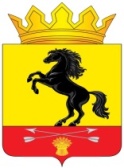                АДМИНИСТРАЦИЯМУНИЦИПАЛЬНОГО ОБРАЗОВАНИЯ       НОВОСЕРГИЕВСКИЙ РАЙОН         ОРЕНБУРГСКОЙ ОБЛАСТИ                   ПОСТАНОВЛЕНИЕ        03.07.2020        №   574-п	.                              п. НовосергиевкаО внесении дополнений  в постановление администра-ции Новосергиевского района от 31.10.2018 № 920-п 	«Об утверждении муниципальной программы «Развитие культуры Новосергиевского районаОренбургской области»В соответствии с перечнем поручений Президента Российской Федерации от 22.01.2020 года ПР—619 (пункт 4д.) о поддержке добровольческих (волонтерских) и некоммерческих организаций, в целях стимулирования их работы, в том числе по реализации социокультурных проектов в сельской местности и письмом Министерства культуры Оренбургской области от 18.05.2020г. № 13-13-674, внести изменения в приложение  к постановлению администрации Новосергиевского района от  31.10.2018                       №920-п «Об утверждении муниципальной программы «Развитие культуры Новосергиевского района Оренбургской области» (в редакции постановления администрации Новосергиевского района от 26.02.2019 №-920п, от 26.04.2019 № 407-п, от 10.09.2019 № 781-п, 23.10.2019 № 1036-п, от31.12.2019 № 1286-п, от 21.05.2020 №470-п, № 501-п от 10.06.2020),  раздел 1. Характеристика Программы принять в новой редакции:1. Характеристика Программы:Приоритетом государственной политики в области культуры в соответствии со Стратегией государственной политики на период до 2030 года, сегодня является решение следующих задач:воспитание подрастающего поколения в духе правовой демократии, гражданственности и патриотизма, причастности к инновационной культуре и свободе творчества;укрепление единства российского общества посредством приоритетного  культурного и гуманитарного развития;развитие творческого потенциала нации, обеспечение широкого доступа всех социальных слоев населения к ценностям отечественной и мировой культуры; 2сохранение единого  культурного пространства  (включая  языковое,  образовательное и информационное); сохранение культурных ценностей и традиций народов Российской Федерации, материального и нематериального наследия культуры России и использование его в качестве ресурса духовного и экономического развития.Новосергиевский район   Оренбургской области  обладает большим культурным потенциалом. Деятельность учреждений культуры  является одной из важнейших составляющих современной культурной жизни района. Библиотеки, музей, клубные учреждения,  школа искусств выполняют образовательные, воспитательные, культурно - досуговые функции в обществе, способствуют формированию его нравственно-эстетических основ, духовных потребностей и ценностных ориентаций его членов.В рамках реализации полномочий администрации Новосергиевского района Оренбургской области в сфере культуры, закрепленных в Федеральном законе от 06.10.2003 N 131-ФЗ "Об общих принципах организации местного самоуправления в Российской Федерации" и Уставе муниципального образования "Новосергиевский район", проводится планомерная работа по совершенствованию  работы муниципальных учреждений культуры и учреждения дополнительного образования в сфере культуры .Среди положительных тенденций, наблюдаемых в муниципальной системе культуры Новосергиевского района Оренбургской области за последние три года, можно выделить следующие процессы:создание единого культурного пространства в районе посредством включения концертных площадок каждого поселения района в общую систему праздничных мероприятий и наличия в сельских поселениях культурных объектов;создание сети информационных услуг через библиотечные учреждения;рост востребованности населением района услуг, предоставляемых муниципальными учреждениями культуры;высокий уровень мобильности исполнителей и самодеятельных творческих коллективов, их активная концертная и фестивальная деятельность;формирование устойчивой системы областных, районных, сельских праздников, конкурсов и фестивалей;Вместе с тем дальнейшему процессу развития культуры, вовлечению в культурную деятельность подрастающего поколения препятствуют следующие проблемы:наблюдается значительное расхождение между высоким уровнем содержания деятельности сферы культуры и состоянием материально-технической оснащенности учреждений, которая ухудшается из года в год. Здания изношены от многолетнего использования, требуют капитального ремонта, выделения финансовых средств на капитальный ремонт;отсутствие единого информационного пространства в сфере культуры, низкий уровень информационного сопровождения деятельности учреждений; недостаточность ресурсной базы учреждения дополнительного образования в сфере культуры, кадровый дефицит, слабо выраженная преемственность поколений в педагогической среде;одной из самых серьезных проблем остается низкий уровень комплектования книжного фонда  библиотек, слабая оснащенность современным информационно-технологическим и библиотечным оборудованием.Важным аспектом стало обеспечение антитеррористических, противопожарных мероприятий, направленных на сохранение жизни и здоровья граждан.Тесная взаимосвязь процессов, происходящих в сфере культуры, с процессами, происходящими в обществе, делает необходимым условием дальнейшего развития отрасли использование программно-целевого метода.3За  последние годы наблюдается активность некоммерческих организаций. Учреждения культуры тесно взаимодействуют с ними. В целях поддержки и стимулирования работы добровольческих (волонтерских) и некоммерческих организаций, в том числе по реализации социокультурных проектов в сельской местности,  учреждения культуры Новосергиевского района организуют и проводят совместные мероприятия, оказывают методическую и консультативную помощь. На решение этих проблем направлена настоящая Программа, позволяющая с помощью принципов программно-целевого планирования обеспечить системный подход к решению существующих проблем в сфере культуры.В Новосергиевском районе  Оренбургской области действует сеть учреждений культуры, в которую входят  централизованная клубная система,   централизованная библиотечная система, детская школа искусств и историко-краеведческий музей. В районе сохраняются и развиваются традиции народного творчества, национальной культуры, пятнадцать коллективов носят звание «народный», два из которых национальные. Творческие коллективы района принимают участие в районных и областных конкурсах профессионального мастерства и фестивалях народного творчества. Реализация программы позволит обогатить опыт района, планировать в дальнейшем проведение на территории района областных, районных культурных мероприятий, рационально использовать целевые средства областной и районной  целевых программ. Создание условий для развития культурного потенциала  района вместе с творческим  инициативным населением, грамотным кадровым составом культурной отрасли позволит сохранить традиции и сделает более эффективной сферу предоставления услуг культуры населению. Программно-целевой метод позволяет сконцентрировать финансовые ресурсы на обеспечение конкретных объектов.2.Контроль за исполнением настоящего постановления возложить на заместителя главы администрации по социальным вопросам   Плужнову Л.А.3. Главному специалисту  отдела культуры администрации Новосергиевского района Норец Н.М. обеспечить размещение данных изменений в программе ГАС «Управление» в течение 10-ти дней с момента издания постановления.4. Постановление вступает в силу со дня его подписания и подлежит размещению на официальном сайте района.Глава администрации района                            			               А.Д. ЛыковРазослано:  Плужновой Л.А., райфо, отделу культуры, орготделу, прокурору.